فاز اول پروژهطرح پیشنهادی طراحی سایت کلینیک زیباییمجری طرح:شرکت تخشا پیشرو سایه پارسمقدمهپیرو مذاکرات حضوری و تلفنی انجام شده با آقای عظیم زاده و ... ، طرح پیشنهادی جهت طراحی و بازسازی وب سایت کلینیک زیبایی برای موفقیت تقدیم می‌گردد.با روند رو به رشد تکنولوژی های ارتباطی و اطلاعاتی در دنیای مجازی، نیاز به داشتن سایتی که بتواند تجارت الکترونیکی را تسریع بخشد امری کارا و شایسته است. در این بین سهم تولیدکنندگان اطلاعات و کلینیک زیبایی در تجارت بین المللی نادیده گرفتنی نیست بنابراین لازمه بیشتر شدن ارتباطات این قشر از تجارت، داشتن طراحی سایت مختص به کلینیک زیبایی است تا راه‌های ارتباطی و فروش و تعامل محصولات خود را هر چه بیشتر از قبل راحتتر و تسهیل نمایند.با طراحی سایت می توان کلینیک زیبایی را به جهانیان معرفی نمود. کلینیک زیبایی  با طراحی سایت برای مشتریان شان می‌توانند فروش خود را بیشتر کنند و رضایت و توجه بیشتری از مشتری‌های کلینیک زیبایی را جلب نمایند. مشتریها در سایت کلینیک زیبایی می‌توانند محصلات خود را انتخاب کرده و خرید آسان داشته باشد.ذکر این نکته ضروری است که امکانات زیر در فاز نخست پیاده سازی پورتال مدنظر قرار داده شده است و به دلیل ماژولار بودن سیستم، قابلیت بسط، گسترش و افزودن ماژولهای جدید میسر می باشد.پیاده سازی سیستم کاملا مبتنی بر وب ( web Based ) می باشد که از جمله مزایای آن می توان به قابل دسترسی بودن در همه جا، متمرکز بودن اطلاعات در یک بستر آنلاین، برخط ( Online) بودن ( اعمال تراکنش ها در آن واحد و بدون تاخیر زمانی بروزرسانی ) و... اشاره کرد.مخاطبین این وب سایت را می توان به دو دسته کلیه کاربران وب و مدیران وب سایت تقسیم نمود که در گروه مدیران مجوزهای خاصی جهت مشاهده اطلاعات و استفاده از ماژولهای سیستم تعیین می شود;صفحات مدیریتی سایت از دید بازدید کننده خارجی، حفاظت شده ( protected ) می باشد و کاربران مجاز توسط مدیر ارشد سایت تعریف و حدود اختیار آنها معین می شود.سیستم مدیریت سایت یک زیر سیستم جانبی است که تنها در اختیار مدیر سیستم قرار می گیرد و وظایفی از جمله تعریف پارامترهای مرتبط با عملکرد سایر بخش‌ها، صدور مجوزهای دسترسی و تعریف داده های اولیه سیستم را برعهده دارد.مشخصات طراحی اختصاصی سیستم پیشنهادی1-2. زیر سیستم مدیریت سایتاین سیستم امکان مدیریت و راهبری متمرکز کل پورتال را فراهم می آورد. با جداسازی بخشهای غیر عملیاتی از سیستم، امکان خطا کاهش و امنیت و یکپارچگی سیستم ها افزایش می یابد. از دیگر مزایای این جداسازی، امکان اعمال استاندارد یکسان در مدیریت بخشهای مختلف خواهد بود. قابلیت های اصلی این سیستم به شرح زیر است:تصدیق هویت ایمن ( secure Authentication)بهره گیری از کدهای امنیتی پیچیده ( غیر قابل شکست ) جهت جلوگیری از Bot Attack هاسیستم هوشیار معتبر سازی session جهت جلوگیری از حملات مرسوم Sessionسیستم مجوز نقش محور ( Role- Based Permission )دارای گروه های کاربری و امکان اعطای و اخد مجوز به آنها و تعریف کاربران و انتساب کاربران به گروه‌های کاربریدارای بخش مدریت ماژول های سیستم با امکان اضافه و حذف ماژول ها توسط مدیر سایتامکان پشتیبان گیری از بانک اطلاعاتی و بازیابی اطلاعاتامکان سئو حرفه ای در کلیه مطالب تولید محتواسیستم فروشگاهی پیشرفته با قابلیت فروش محصولات دیجیتال و فیزیکیقابلیت تعریف نامحدود صفحات، مقالات، محصولات دو یا چند زبانه بودن طراحی سایت: مطابق با نیاز مشتری های هدف باید طراحی سایت کلینیک زیبایی شامل چند زبان مختلفی باشد. اولین زبان فارسی و بعد زبان انگلیسی باید در اولویت باشد زبان سوم نیز با توجه به نیازها و بازار فروش می تواند متغیر باشد.ثبت در موتورهای جستجو– مهندسی سئو طراحی سایت کلینیک زیبایی که در صفحه اول گوگل ظاهر شودامکانات پیشرفته تلفن سریع از سایت به مشتری و عضویت در کانال های آنها امکانات قوی ارتباط با رباهای هوشمند برای مدیریت و درج مطالبامکانات چاپ و گزارش گیری از اطلاعات و... 2- 2. امکانات کلی پورتالاین سیستم دارای یک ماژول هسته ( Core Module ) می باشد که بر مبنای معماری چند لایه ای عمل می‌کند. برقراری ارتباط بین سایر ماژولهای سیستم و حفظ جامعیت آنها از وظایف این ماژول می باشد. از مزایای آن می توان به پیاده سازی لایه امنیت در داخل این هسته اشاره کرد.نام ماژولهای سیستم و امکانات هریک به قرار ذیل است:ماژول اخبار ( News), مناسبت ها ( Occasions) و رویدادها ( Events) در صفحه اصلی سایت بخشهای جداگانه ای برای نمایش اخبار ( اطلاعیه های عمومی و خبرهای مرتبط با کلینیک زیبایی )، رویدادها ( تاریخ و محل برگزاری نمایشگاه ها و... ) و منتاسبت ها ( فرارسیدن اعیاد مذهبی، وقایع تاریخی و... ) در نظر گرفته می شود. به دلیل تشابه قالب نمایشی این بخشها، امکانات ذیل برای بخشهای رویدادها و ناسبتها قابل تعمیم است.تعریف گروه خبری جدید و مدیرت گروه های خبریدرج خبری و مدیریت اخبار ( ویرایش، حذف، جابه جایی گروه )تعریف زمان انتشار خبر ( پست به آینده )تعریف خبر به عنوان خبر اولفرمت دهی متن خبر و درج تصویر از طریق مرورگر تصویری ( Browser Image) و تعیین نحوه چینش تصویریبایگانی اخبار بطور ماهانهنمایش تقویم ( calendar ) شمسی و یا قابلیت پیمایش ماه و سالجستجو در متن خبر بر اساس محدوده زمانی و کلمات کلیدیامکان افزودن بنر های تصویری و فلش در مناسبت ها همراه با متن تعیین محل نمایش خبر (صفحه فروشندگان یا مدیران)تعیین درجه اهمیت خبر و نمایش با رنگهای هشدار دهندهامکان تعیین نظر خواهی جهت خبرامکان حذف و ویرایش نظرات و تعیین نمایش نظر در سایتو... ماژول مقالات در صفحه اصلی سایت بخش‌هایی جداگانه ای برای نمایش مقالات در نظر گرفته می شود. امکانات ذیل برای بخش ها و دسته بندی های مختلف قابل تعمیم است.تعریف گروه مقالات جدید و مدیریت گروه مقالات مرتبطدرج مقاله جدید و مدیریت آن ( ویرایش، حذف، جابه جایی گروه)تعریف زمان انتشار مقاله (پست به آینده)تعریف مقاله بعنوان مقاله اولفرمت دهی متن مقاله و درج تصویر از طریق مرورگر تصویر (Image Browser) و تعیین نحوه چینش تصویر بایگانی مقالاتمقالات پربازدیدنمایش تقویم ( Calendar) شمسی و یا قابلیت پیمایش ماه و سالجستجو در متن مقاله براساس محدوده زمانی و کلمات کلیدیامکان افزودن بنرهای تصویری و Flash در مناسبتها همراه با متن تعیین درجه اهمیت مقالات و نمایش با رنگهای هشدار دهندهامکان تعیین نظرخواهی جهت مقالاتامکان حذف و ویرایش نظرات و تعیین نمایش نظر در سایتمشاهده اطلاعات کامل کاربر نظردهندهفروشگاه آنلاین فیزیکی و دیجیتالی:این بخش شامل محصولات تولید شده توسط شما می باشد که هم می تواند به صورت فیزیکی و ارسال پستی به فروش برسند و هم می تواند به صورت دیجیتال و دریافت پس از پرداخت آنلاین باشد.محصولات فیزیکی مانند کلینیک زیبایی  و دوره و محصولات دیجیتال مانند فایل های صوتی و تصویری، آموزش راه اندازی یا کتاب های الکترونیک. بخش فروشگاه یک بخش مستقل نیست و جزئی از امکانات سایت محسوب می شود.امکان بروزرسانی سریع بخش محصولات و ساخت دسته بندی نامحدودامکان تعریف محصولات به صورت فیزیکی، دیجیتالی و فیزیکی-دیجیتالیامکان فروش یک محصول که فیزیکی است (مثلا خرید یک کلینیک زیبایی به صورت پستی به وسیله پست یا کانتینر برای شخص ارسال گردد).امکان تعیین قیمت مجزا برای محصولات فیزیکی امکان تعیین وزن و اطلاعات دقیق محصول برای ارسال پستیامکان تعریف درگاه پرداخت آنلاین برای فروشگاه و اتصال اتوماتیک به آنامکان تعریف کوپن تخفیف برای افزایش فروش محصولات با زمانبندی و محدودیت دفعات استفادهامکان فعال سازی نظرسنجی برای هر محصول به صورت مجزاامکان مدیریت کامل سفارشات و تراکنش های انجام شده در سایتامکان تهیه گزارش مالی دقیق فروش در بازه های زمانی انتخابی ماژول پیامک (SMS Marketing):این بخش طوری است که بتوان برای بخش های مختلف سایت پیامک های مختلف تعریف کرد.ارسال پیامک های بخش فروشگاه و اعلام تغییر وضعیت سفارشات به مشتریارسال پیامک ثبت سفارش موفقمتن پیامک ها به صورت داینامیک و قابل ویرایش استارسال سفارشات به صورت پیامک برای بخش فروشامکانات جانبی سایت:امکان ایجاد بی نهایت صفحه در قالب اصلی و لینک به آن ها در منوی سایت توسط مدیرامکان ایجاد لینک های سفارشی در منوی بالای سایتامکان نمایش محصولات مرتبط با یکدیگر در فروشگاه سایتصفحه مخصوص کاربران شامل سوابق خرید از سایتامکان درج صوت و تصویر در سایتهمچنین کلیه موارد پایه و استاندارد یک وب سایت مانند: بخش نظرات، کاربران، تنظیمات عمومی، متصل شدن به پنل ایمیل مارکتینگ و پنل اس ام اس، مدیریت اعضا، سفارشات و کاربران و... نیز در این سیستم به طور کامل پیش بینی شده است.رزرو نمایشگاه:	امکان تعریف غرفه و مبلغ معین برای رزرو و خرید آنلاینامکان سفارش و رزرو در غرفه پرداخت آنلاین برای خرید قطعی بلیط غرفهماژول فرم ساز پیشرفته:ساخت هر نوع فرم سفارشی با فیلدهای سفارشی دلخواهساخت فرم تماس با ما، فرم استخدام، فرم همکاری با نمایندگی...کلیه امکانات به صورت داینامیک و بدون نیاز به کدنویسی انجام می شودماژول اسلایدر:امکان مدیریت داینامیک اسلایدرهاامکان تعریف بی نهایت اسلایدرمدیریت کامل نمایش و لینک شدن اسلایدهاماژول گالری عکس:امکان تعریف گالری عکس های مختلفامکان اضافه کردن بی نهایت عکس به گالریامکان نمایش عکس ها به افکت زیبای Light boxماژول خبرنامه:امکان عضویت در خبرنامه سایتامکان مدیریت اعضای خبرنامهامکان ارسال ایمیل به کاربران خبرنامهماژول پشتیبان گیری:امکان فعال سازی ماژول توسط مدیرارسال نسخه پشتیبانی روزانه به ایمیل مدیریتپشتیبان گیری اتوماتیک از بانک اطلاعاتیماژول شبکه های اجتماعیامکان اضافه کردن اشتراک گذاری در شبکه اجتماعیامکان قراردادن لایک برای نظرات بازدید کنندگانامکان امتیاز دادن به مطالب توسط کاربران به صورت ستاره ایماژول لینک سازی اتوماتیک:افزایش زمان ماندگاری کاربران در سایت با توجه به پیگیری لینک های ساخته شدهماژول گزارش گیری:نمایش گزارشات مالی دقیق سیستم با توجه به نیازهای حسابدارینمایش گزارش سفارشات ثبت شده توسط هر کاربر به صورت مجزاگزارشات کاربری کامل برای هر کاربر مجزا: آخرین ورود، سفارشات، نظراتامکان ارسال ایمیل و پیامک پس از گرفتن گزارشات از کاربرانگزارش دقیق دانلود فایل ها توسط هر فرد و امکان گرفتن خروجی، ارسال ایمیل و پیامک به آن دسته از افرادنمایش گزارش کامل تراکنش ها شامل کلیه تراکنش های ایجاد شده در سایتماژول ایمیل مارکتینگامکان تعیین ارسال ایمیل تائید برای عضویت در سایت امکان تعیین ایمیل های ثبت و تغییر وضعیت سفارشاتامکان اتصال سایت به سیستم های ایمیل مارکتینگ تحت وبامکان گرفتن خروجی از ایمیل های سایت و یا ارسال مستقیم ایمیل به کاربرانارسال لینک های دانلود محصولات دیجیتال به کاربرانماژول پرینت و ارسال به دوستان:امکان پرینت صفحات توسط بازدیدکنندگانامکان ارسال صفحات خاص توسط کاربران به دوستان خودماژول RSS ساز:امکان ساخت خروجی برای خبرخوان های سایتربات RSS خوان برای درج مطالب ماژول نقشه سایت برای گوگل:امکان ساخت نقشه سایت برای اتصال به گوگلماژول گزارش تخلف:ارسال گزارش تخلف و نظرات سایت توسط کاربران3. گرافیکآنچه کاربران شما در ابتدا با آن مواجه می شوند ظاهر اصلی وب سایت است، یک وب سایت با بهترین امکانات بدون ظاهر زیبا و کاربرپسند به هیچ عنوان نمی تواند نتیجه مناسبی داشته باشد.طراحی قالب های استاندارد با استفاده از آخرین متدهای طراحی می تواند تاثیر بسیاری در روند توسعه وب سایت شما داشته باشد.امکاناتی که در این بخش پیاده سازی خواهد شد شامل:طراحی اتود اولیه قالب بر روی کاغذ ( Sketch)طراحی قالب PSD در فتوشاپ دقیقا مانند نسخه نهاییانتقال قالب پس از تایید سفارش دهنده به CMSارائه قالب های واکنش گرا مناسب برای نمایش در تبلت و تلفن همراه (Responsive)4. مشخصات عمومی سیستم ها1-4. مدیریت پروژهیکی از اعضای تیم توسعه به عنوان نماینده تام الاختیار و مدیر پروژه به سازمان معرفی خواهد شد. مدیر پروژه مسئولیت ارتباط با سفارش دهنده و نظارت بر پیشرفت کمی و کیفی کار را به عهده خواهد داشت.2-4. متدولوژی و روش تولیدجهت جلب رضایت سفارش دهنده، پروژه های نرم افزاری در تعامل کامل با کاربران نهایی سیستم و براساس متدولوژی های نوین تولید سریع نرم افزار صورت می گیرد و مستندات تحلیل و طراحی نهایی آن نیز ارائه می گردد.ارائه نسخه های میانی نرم افزار، در بازه های زمانی مشخص (که از ویژگی های متدولوژی های تولید سریع نرم افزار از قبیل XP است)، احتمال موفقیت و قبول پروژه را به میزان زیادی افزایش می دهد.ساختار طراحی سیستم به صورت سه لایه (3 Tiers) بوده و تقسیم سیستم به سه لایه شامل:بانک اطلاعاتی، عملکردها و متدها و لایه نمایش ) Database, Business, Presentation) می باشد که این امر موجب می گردد تا تغییرات لازم برای نیازهای آتی محیط استفاده کاربران را جهت پیاده سازی به شدت کاهش دهد.3-4. محیط توسعه4-4. آموزشآموزش های ارائه شده به سفارش دهنده شامل دو بخش آموزش های کاربری و آموزش های راهبری جهت کاربران عادی و کارشناسان خواهد بود. این آموزش ها با توجه به نیاز سفارش دهنده می تواند به صورت حضوری یا فیلم های آموزشی ارائه شود.آموزش کاربری:در بخش آموزش کاربری، کاربرد صحیح و بهینه سیستم به کاربران معرفی شده از سوی سفارش دهنده آموزش داده خواهد شد.آموزش راهبری:در بخش آموزش راهبری، اطلاعات لازم جهت پیکره بندی، انجام تنظیمات، نگهداری، رفع موارد پیش آمده و استفاده از ابزار مدیریتی سیستم به کارشناسان و مدیر سیستم معرفی شده از سوی سفارش دهنده ارائه می گردد. این آموزش ها همچنین شامل ارائه اطلاعاتی در مورد ساختار و تکنولوژی سیستم ها نیز خواهد بود.5-4. امکانات کلیبهره گیری از مفاهیم Web 4.0 و تکنولوژی AJAX جهت نزدیکی واسط کاربری Web App. طراحی کاربرپسند فرم ها و استفاده از عناصر گرافیکیامنیت دولایه جهت تصفیه ورودی های مخربمطابقت با آخرین استانداردهای طراحی وب (XHTML) و جداسازی محتوا از نحوه نمایش ( CSS)واسط کاربری خلاقانه، شامل چینش صحیح المانهای صفحه و دسته بندی مناسب ماژولهای سیستمکمک سریع (Quick Help) و نکته ها (Hints) در سیستم مدیریت محتوااستفاده از تکنیک URL Rewrite جهت Search Engine & Human Friendly نمودن URL هااستفاده از تکنیک های خاص جهت بالا بردن Ranking در موتور های جستجو و شاخص سازی بهتر صفحات سایت توسط موتورهای جستجوبهره گیری از تکنیک های فشرده سازی محتوا جهت سریعتر نمودن بارگذاری صفحاتاستفاده از مکانیسم Caching هوشمند جهت به حداقل رساندن بار بانک اطلاعاتینصب و راه اندازی شتاب دهنده PHPرمزنگاری اطلاعات برای امنیت اطلاعات سایتچند زبانه کردن سایت برای ارسال محصولات به کشورهای مختلفارتباط با شبکه های اجتماعی و ایجاد بک لینکطراحی ربات های هوشمند و...5. زمان بندی پروژه*) منظور از هفته کاری، هفته ای است که حداقل 4 روز کاری داشته باشد.*) ش/ک: شرکت/ سفارش دهنده6. هزینه پروژههزینه تمام شده پروژه مبلغ 000,173,31 تومان با تخفیف ویژه مبلغ 000,370,30 تومان و اگر سئو و امنیت یک سال سایت هم می‌خواهید مبلغ 000,000,24 تومان با تخفیف ویژه مبلغ 000,000,21 تومان برآورد شده برای سه کلمه بدون کلیک که قابل پرداخت طی 2 مرحله است که بصورت نقد می‌باشد و در هر بار کارت به کارت هزینه های سایت، رسید در قرارداد ثبت می شود.هزینه هاست، دومین و پنل اس ام اس سایت برعهده سفارش دهنده می باشد.هزینه سئو و کلیک، ورود داده و ارسال عکس جذاب، طراحی لوگو بر عهده سفارش دهنده می باشد.7. گارانتیسیستم یکپارچه مذکور، تا شش ماه پس از تاریخ تایید نهایی سفارش دهنده گارانتی می باشد که در این مدت رفع هر گونه نواقص احتمالی (تغییرات و نواقص تایپی و متنی) بصورت رایگان انجام می پذیرد و پس از آن نیز قابل تمدید است.8. پشتیبانیپس از اتمام مدت گارانتی امکان تمدید پشتیبانی به صورت سالیانه با پرداخت 25% مبلغ کل قرارداد ممکن خواهد بود. همچنین خدمات پس از فروش هر محصول تا 5 سال پس از تحویل آن ارائه خواهد شد. اگر کسی بعد از تحویل سایت به شما، نتواند از آنها بصورت تخصصی استفاده و یا امنیت سایت را برقرار کند ما می‌توانیم بصورت مسئول فناوری و اطلاعات سایت با شما همکاری کنیم.9- فلوچارت روند کار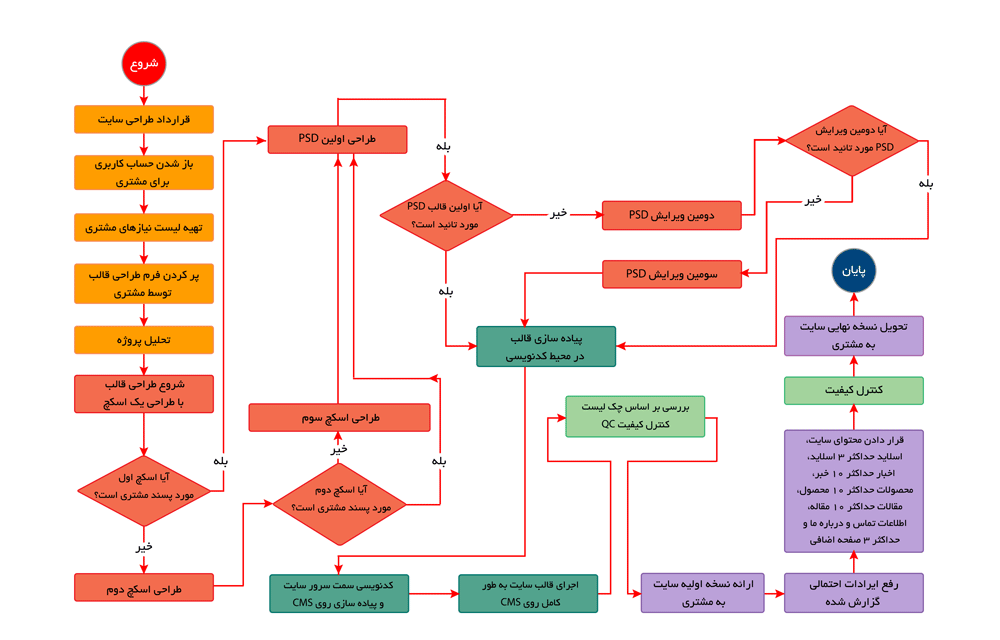 10 - نمونه کار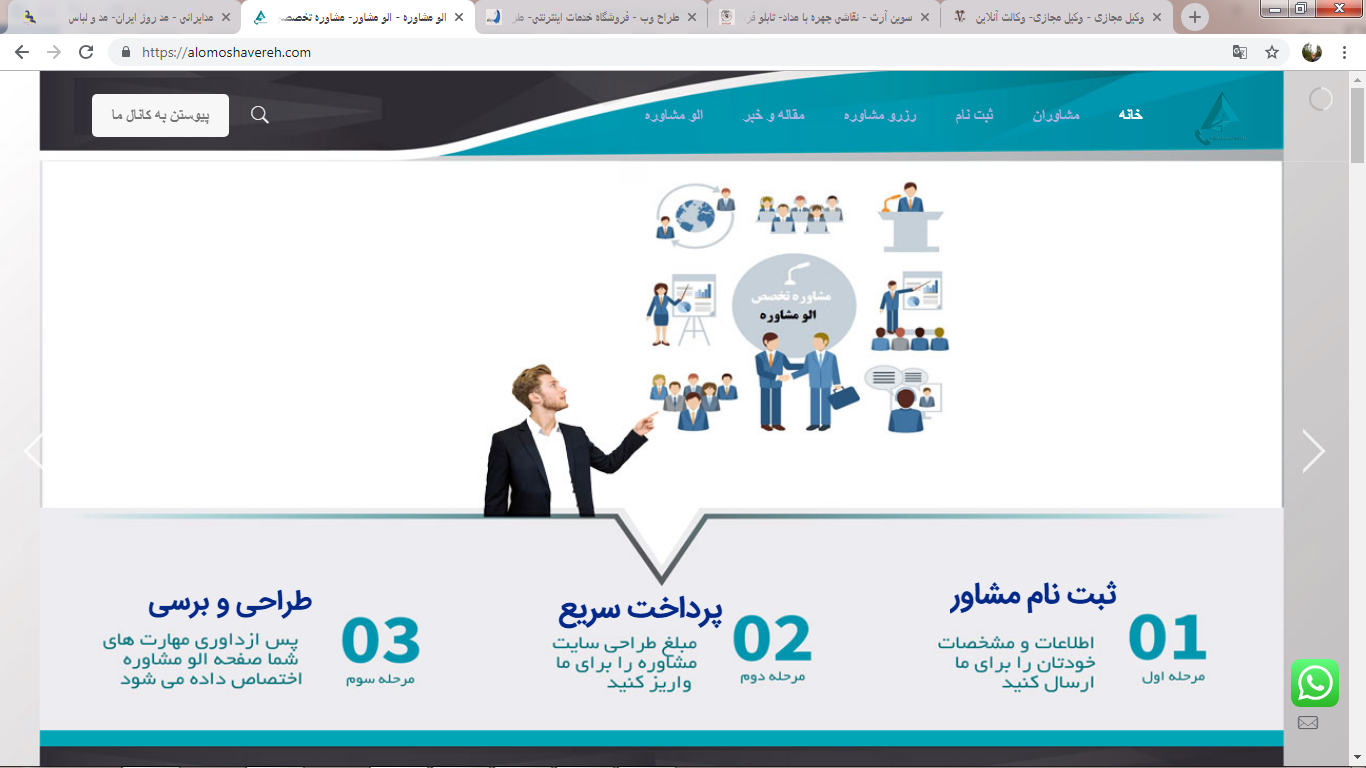 زمان کاری در پروژه الو  مشتریان:سایت هنری و پزشکیhttp://alomoshavereh.comhttps://modirani.comhttp://elnazblv.com http://sevinart.irhttp://cafehimma.irhttp://bonyadeferdowsi.irhttp://shahnamehnews.irسایت خبری و شرکتیhttp://avatetis.irhttp://tarahanpaydar.irhttp://morvayenik.irhttp://tablighatsefid.com https://morvafood.comhttp://froshgahsaz.comhttp://haghsetan.comسایت های فروشگاهی و شخصیhttp://jashop.irhttps://jait.irhttp://jashop.sidonline.irhttp://alofroshgah.comhttp://vakilmajazi.irhttps://tarahan.co http://saloumeh.coدرفت	امکاناتی که مد نظر کار فرما هستشماره طرحکد : ja-wps-31بازنگری: …  سیستم مدیریت پایگاه دادهMySQL 7.3زبان اسکریپتیPHP 7.2پیاده سازی روی CMSWord press پیاده سازی فروشگاه ساز درWoo commerceتکنولوژیHTml5, css5, Ajax , Jqueryکاری(*)           روزمراحل اجرایی123456مجریتجزیه و تحلیل سیستمش/کارفرماتایید و تصحیحات احتمالیش/کطراحی GUI و قالب گرافیکیشرکتطراحی بانک اطلاعاتی، لایه داده و فرم هاشرکتتایید گرافیکی و تصحیحات احتمالیش/کطراحی لایه منطق برنامهشرکتطراحی لایه نمایششرکتتست و تصحیحات احتمالیش/کتحویل و تایید نهاییش/کساعت کار در سایتساعت کاری همکاران در پروژهعکس های گرفته شدهمشتریان خوشحال		12983294351148